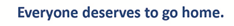 Staff REI Committee MeetingDecember 3, 20211:30-3:00pm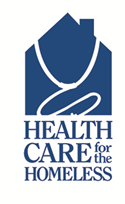 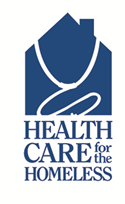 Brief Check-in (10 min)Staff REI Committee Membership (30 min)Facilitating REI Conversations (50 min)Adjourn Brief Check-in (10 min)Staff REI Committee Membership (30 min)Facilitating REI Conversations (50 min)Adjourn 